Bai Bang φωτο εξωφυλλο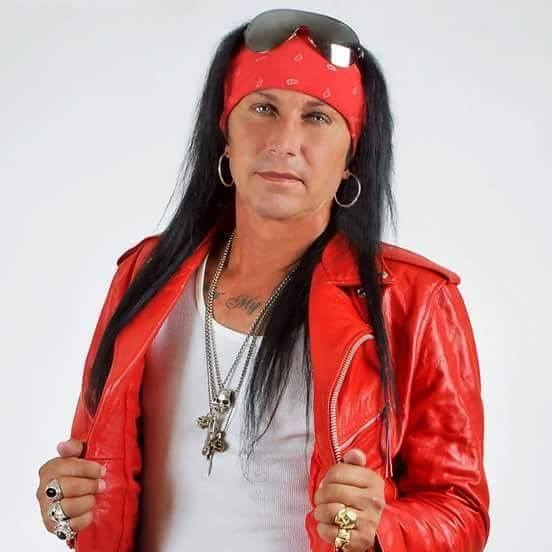 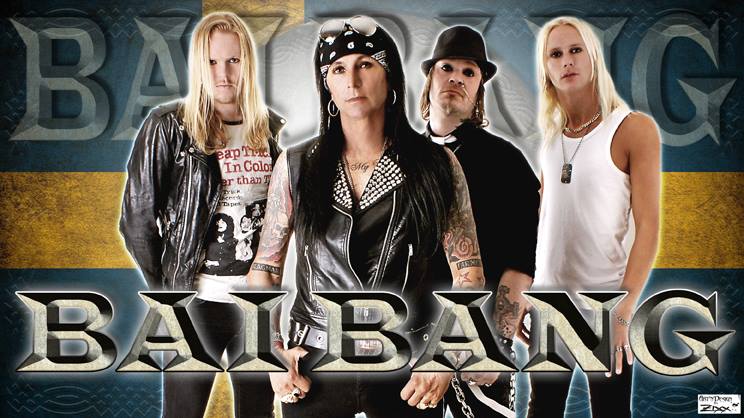 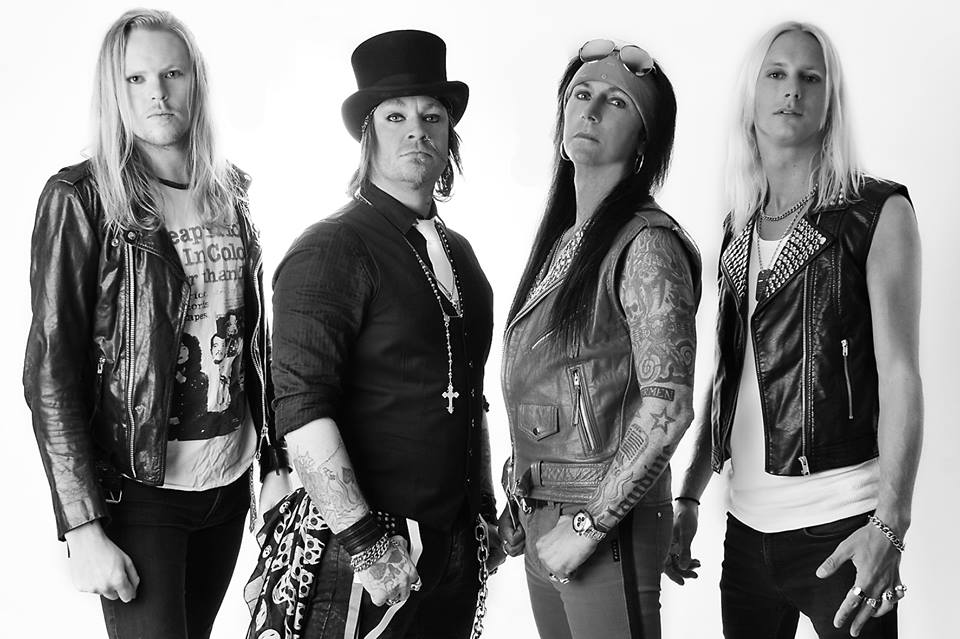 